A actualiser, cf. dossier actualisé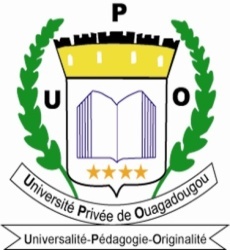                                                                                                  Ouagadougou, le Objet : Invitation à postuler aux            places d’excellence UPO                                                                                            Le Recteur                                                                                                                                                                          Aux                                                                                            Bacheliers de 2016 et de 2017                                                                                                   Chers lauréats,Par la présente, j’ai l’honneur de porter à votre connaissance le souhait de l’UFR/SJPA de l’UPO d’offrir des places et demi-places d’études aux meilleurs de ceux qui ont réussi leurs examens et qui voudraient s’engager dans des études en droit et devenir de grands juristes et/ou embrassé avec brio l’un des divers métiers du droit.Nombre de places et demi-places offertes : cinq (05) places entières et cinq (05) demi-places d’études.La feuille ci-jointe présente les avantages de ces offres aussi bien pour les lycéens que pour l’UPO.Pour information, l’UPO propose ses places d’études depuis sa deuxième année d’existence. Parmi ceux qui en ont bénéficiée, ont peut citer :M. OUEDRAO ….Ancien du PM, il a obtenu sa licence en …. Il poursuit actuellement des études d’officier en Allemagne.M KABORE AboubakarAncien du Lycée Bambata, il a obtenu sa licence en … . Il poursuit ses études de Master en FranceEn vous souhaitant plein succès dans vos examens respectifs et en espérant vous compter parmi les étudiants de l’UPO à compter de l’année 2017/2018, je prie de croire en l’expression de mes sentiments distingués.                                                                                                               Le Recteur                                                                                               Pr Raguilnaba OUEDRAOGO